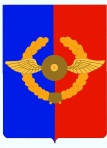 Российская ФедерацияИркутская областьУсольское районное муниципальное образованиеА Д М И Н И С Т Р А Ц И ЯГородского поселенияСреднинского муниципального образованияП О С Т А Н О В Л Е Н И Е От 11.12.2017г                                   р.п. Средний                                          №92О внесении изменений в постановление №35 от 27.04.201г. «Об утверждении Порядка представления сведений о доходах, расходах, об имуществе и обязательствах имущественного характера, проверке их достоверности и полноты, направления информации Губернатору Иркутской области об осуществлении контроля за расходами муниципального служащего, а также за расходами его супруги (супруга) и несовершеннолетних детей»       Руководствуясь ст. 15 Федерального закона Российской Федерации от 02.03.2007 № 25-ФЗ "О муниципальной службе в Российской Федерации", ст.8.1 Федерального закона РФ от 25.12.2008г. № 273-ФЗ «О противодействии коррупции», ст.3 Федерального закона от 03.12.2012г. № 230-ФЗ "О контроле за соответствием расходов лиц, замещающих государственные должности, и иных лиц их доходам", статьей 13(1) Закона Иркутской области от 15.10.2007г. № 88-ОЗ «Об отдельных вопросах муниципальной службы в Иркутской области», экспертным заключением №2692 на муниципальный нормативный правовой акт от 15.11.2017г. Аппарата Губернатора Иркутской области и Правительства Иркутской области,   статьями 23,47 Устава городского поселения Среднинского муниципального образования, администрация городского поселения Среднинского муниципального образованияП О С Т А Н О В Л Я Е Т:          1. Внести в постановление администрации от 27.04.2017г. №35 «Об утверждении  Порядка представления сведений о доходах, расходах, об имуществе и обязательствах имущественного характера, проверке их достоверности и полноты, направления информации Губернатору Иркутской области об осуществлении контроля за расходами муниципального служащего, а также за расходами его супруги (супруга) и несовершеннолетних детей» (с внесенными изменениями от 17.01.2017г. №05 и от 22.11.2017г. №84)  следующие изменения:1.1. Пункт 6 Порядка исключить.         2. Главному специалисту по организационным вопросам и кадрам Литвиновой С.В. ознакомить с настоящим постановлением муниципальных служащих администрации городского поселения Среднинского муниципального образования.  3. Специалисту-делопроизводителю Сопленковой О.А. опубликовать настоящее постановление в газете «Новости» и разместить на официальном сайте администрации городского поселения Среднинского муниципального образования в сети Интернет.         4.  Контроль за исполнением настоящего постановления оставляю за собой.       Глава Администрации  городского поселения     Среднинского муниципального образования                         В.Д.Барчуков